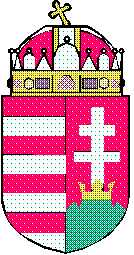 Gyöngyöshalász Község Jegyzője         3212 Gyöngyöshalász Fő u. 49.      Tel.: (37) 368-001 Fax: (37) 568-013E-mail: gyhpohiv@gmail.comK É R E L E Ma 3,5 tonna össztömeget meghaladó tehergépjármű és autóbuszforgalomba helyezéséhez és átíratásához szükségesJegyzői igazolás (hatósági bizonyítvány)kiadásáhozKérelmező (üzemeltető, tulajdonos, üzembentartó)Neve: 	Cégjegyzékszám/vállalkozói nyilvántartásba vételi szám: 	Székhely címe: 	Telephely címe: 	Az igazoltatni kívánt telephely (székhely) címe, hrsz.: 	________________________________________________________________________________A járművek tárolására használt terület alapterülete: __________ m2A gépjármű forgalmi rendszáma: 	A gépjármű össztömege: 	A gépjármű kategóriája: 	A tényleges tárolási hely a cégjegyzékben székhelyként, vagy telephelyként szerepel?/a megfelelő aláhúzandó!/Kérelmező telefonos elérhetősége: _________________________________________________________Kelt, Gyöngyöshalász, _________________________________________________________________________________________________________________________kérelmező olvasható aláírása és bélyegzőlenyomataIngatlantulajdonos nyilatkozataAlulírott ingatlantulajdonos büntetőjogi felelősségem tudatában kijelentem, hogy az ingatlan _________ db 3,5 tonnát meghaladó össztömegű gépjármű tárolására alkalmas.Jelenleg az ingatlanon tárolt 3,5 tonna össztömeget meghaladó gépjárművek száma: ______dbKelt, Gyöngyöshalász, _______________________________________Tanúk nyilatkozataAlulírott tanúk büntetőjogi felelősségünk tudatában kijelentjük, hogy a kérelemben szereplő gépjárműveket a kérelmező nem közterületen tárolja.Gyöngyöshalász, ____________________________________1. Tanú	2. Tanúneve:_____________________________	neve:____________________________Címe: ____________________________	Címe: ___________________________Szem.ig.sz.: _______________________	Szem.ig.sz.: ______________________Aláírása: _______________________	Aláírása: ___________________TájékoztatóA közúti közlekedés nyilvántartásáról szóló 1999. évi LXXXIV. törvény 9. §-a szerint a járműnyilvántartás – többek között - tartalmazza a 3,5 tonna megengedett legnagyobb össztömeget meghaladó tehergépkocsiból, vontatóból, pótkocsiból és autóbuszból legfeljebb 10-et üzemeltető üzembentartó székhelyének, telephelyének címét. Az üzemeltető, üzembentartó olyan települési cím bejegyzését is kérheti, amelyet a külön jogszabály szerint, tárolási helyéül a közlekedési hatóságnak bejelentett és a bejelentés megtörténtét a közlekedési hatóság igazolja, feltéve, hogy az a járművek tényleges tárolási helyéül szolgál.Azt a tényt, hogy a települési cím szerinti ingatlan alkalmas a járművek tárolására, a települési önkormányzat jegyzője igazolja.A közúti közlekedési igazgatási feladatokról, a közúti közlekedési okmányok kiadásáról és visszavonásáról szóló 326/2011.(XII.28.) Kormányrendelet szerint, a járművek forgalomba helyezésére, a már nyilvántartásba vett járművekkel kapcsolatos változás bejegyzésére irányuló eljárások során jegyzői igazolás nélkül az eljárás nem folytatható le, a járműnyilvántartásba bejegyzés nem tehető meg.A tárolás helye szerinti jegyző kérelemre hatósági bizonyítványt állíthat ki arról, hogy a 3,5 tonna össztömeget meghaladó tehergépjárművét az üzembentartó nem közterületen tárolja.A hatósági bizonyítvány kiállításának folyamata:1. Kitöltött kérelem és az okmányok bemutatása/csatolása.2. A jegyző szükség esetén helyszíni szemlét tart a hatósági bizonyítvány kiállítása előtt.3. Hatósági bizonyítvány kiadása.A hatósági bizonyítvány alkalmas a Nemzeti Közlekedési Hatóság előtti eljárásban annak igazolására, hogy az üzembentartó (kérelmező) járművét (járműveit) hol tárolja.Amennyiben a kérelmező a szolgáltatási tevékenységhez 10 járműnél többet használ, járműveit telephelyen köteles tárolni. A telepengedélyt a telep fekvése szerint illetékes települési önkormányzat jegyzőjétől kell kérni.A kérelemhez csatolni/bemutatni szükséges:- vállalkozói igazolvány- bérelt ingatlan esetében bérleti szerződés- kérelmező személyazonosító igazolványa- forgalmi engedélyek - a tárolás helyéül szolgáló ingatlan tulajdoni lapja- a kérelem 3.000.- illetékkötelezettség megfizetését jelenti, illetékbélyeg, vagy feladóvevényen történő befizetés formájában a Gyöngyöshalász Önkormányzat Államigazgatási illetékbeszedési számlára, melynek száma: 10400528-00030645-00000008A jegyző a kérelem beérkezésétől számított 10 napon belül adja ki a hatósági bizonyítványt. __________________________________________________________________Ingatlantulajdonos olvasható aláírásaIngatlantulajdonos olvasható aláírásaIngatlantulajdonos olvasható aláírása